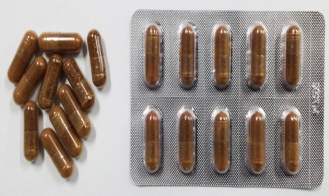 <Supplements of test capsules>